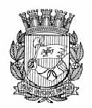 Servidores, pág. 24TRABALHO E EMPREENDEDORISMOGABINETE DA SECRETÁRIAFUNDAÇÃO PAULISTANA DE EDUCAÇÃO E TECNOLOGIADO PROCESSO ADMINISTRATIVO 2017 –0.141.363-5INTERESSADO: ABRAHÃO BALDINO.ASSUNTO: Revisão da portaria de atribuição de aulas.I – No uso das atribuições que me foram conferidas porlei e demais elementos de convencimento do presente, emespecial a manifestação da Assessoria Técnico-Jurídica às fls.104 à 110, com fulcro nos provimentos de empregos públicosdas Leis Municipais 15.453/2011 e 16.115/2015, nos artigos36 e 53, §4º, da Lei 16.115/2015, no artigo 12, VII, do EstatutoSocial da Fundação Paulistana, instituído pelo Decreto Municipal56.507/2015 e sentenças judiciais proferidas nos autos n.º1001708 – 26.2014.5.02.0607, INDEFIRO o pedido de revisãodos critérios de atribuição de aulas adotados na Escola Técnicade Saúde Pública Professor Makiguti, posto que não apresentouargumentos idôneos capazes de afastar a legalidade dosmesmos.Editais, pág. 68TRABALHO E EMPREENDEDORISMOFUNDAÇÃO PAULISTANA DE EDUCAÇÃO E TECNOLOGIACOMISSÃO DE SELEÇÃO – EDITAL DO PRONATEC Nº 02/2017ComunicadoA Comissão de Seleção do Edital do PRONATEC instituídapelo Edital Fundação Paulistana nº 02/2017, publicado em20 de maio de 2017, atesta o resultado preliminar da análisedocumental, relativa às funções que especifica no âmbito doscursos do PRONATEC, nos termos do capítulo 6 referido edital,conforme segue:ASSISTENTE ADMINISTRATIVOSelecionado:Selma Gomes de Oliveira – 152 pontosCadastro Reserva:Gleice Avelar de Souza Silva – 63 pontosIone Augusta Barros Gomes – 60 pontosPaula Rossi Gonzalez – 49 pontosDaniela de Oliveira Nunes – 48 pontosJuliana César de Carvalho – 37,5 pontosASSISTENTE DE PRODUÇÃO CULTURALSelecionado:Andreia Pacheco Silveira – 41,5 pontosCadastro Reserva:José Roberto de Lima Candido – 27 pontosCíntia Rafaela Beltran Tamião – 27 pontosAmanda Monteiro Turano – 23 pontosDeborah Ramos da Silva – 17 pontosMárcio Masselli Dias Filho – 15 pontosINGLÊS BÁSICOSelecionado:Samuel de Andrade e Silva – 43 pontosCadastro Reserva:Michel Platiny Assis Navarro – 34 pontosRosimeire Marques Firão – 32 pontosAndressa Monteiro da Silva – 24,5 pontosRenato Rezzotti – 24 pontosPriscila de Oliveira Silva – 10,5 pontosESPANHOL BÁSICOSelecionado:Juliana Barbosa Duranzi – 67 pontosCadastro Reserva:Rose Maria das Graças Corrêa de Oliveira – 9,75 pontosMarcia Manoela da Silva Oliveira – 8 pontosINTRODUÇÃO À INTERPRETAÇÃO EM LÍNGUA BRASILEIRA DE SINAISSelecionado:Ana Paula Koszt Ventramini – 15 pontosPRODUÇÃO CULTURALSelecionado:Andreia Pacheco Silveira – 41,5 pontosCadastro reserva:José Roberto de Lima Cândido – 27 pontosCintia Rafaela Belthan Tamião – 27 pontosAmanda Monteiro Turano – 23 pontosDeborah Ramos da Silva – 17 pontosGildean Silva Pereira – 15,5 pontosAGRICULTOR ORGÂNICOSelecionado:Marcos Gamberini – 41,5 pontosCadastro Reserva:Jéssica Mitizy de Oliveira Libério – 21,25 pontosJéssica Freitas Araújo – 20 pontosDaniele Custódia Gonçalves das Neves – 13,75 pontosAluízio Lima Noronha Junior – 8,5 pontosHORTICULTOR ORGÂNICOSelecionado:Roberta Rodrigues Meira – 15 pontosCadastro Reserva:Maiara Souza Andrade Pereira – 15 pontosCandidatura IndeferidaMarcia de Mello Saraiva – Falta de documentosLicitações, pág. 76TRABALHO E EMPREENDEDORISMOGABINETE DO SECRETÁRIOEXTRATO6064.2017/0000483-8TERMO DE CONTRATO Nº 015/2017/SMTE.Contratante: Secretaria Municipal do Trabalho e Empreendedorismo– SMTE.Contratada: 99 Taxis Desenvolvimento de Softwares LtdaObjeto: Contratação de empresa ou cooperativa especializadana intermediação ou agenciamento de serviços detransporte individual remunerado de passageiros via aplicativo.Valor global: R$ 782.280,00Dotações orçamentárias: 30.10.11.122.3024.2.100.3390.39.00.00,30.10.11.334.3019.8.090.3390.39.00.00, 30.10.11.0122.3024.2.100.3390.33.00.00 e 30.10.08.605.3011.4.301.3390.39.00.00Vigência: 12 meses, de 21/09/2017 a 21/09/2018.Data da assinatura: 21/09/2017.Signatários: Aline Pereira Cardoso de Sá Barabino, pelaSMTE e Matheus Hermsdorf Moraes.EXTRATOS6064.2017/0000048-4TERCEIRO TERMO ADITIVO AO CONTRATO Nº 9912368926Contratante: Prefeitura do Município de São Paulo, por intermédioda Secretaria Municipal do Desenvolvimento, Trabalhoe Empreendedorismo – SDTE, atual SMTE.Contratada: Empresa Brasileira de Correios e Telégrafos –CNPJ 34.028.316/0031-29.Objeto: Contratação de serviços postais.Objeto deste aditamento: Alteração _ Razão Social.CLÁUSULA PRIMEIRA – DA ALTERAÇÃO. 1.1 Altera-sea Razão Social da Contratante, constante no preâmbulo docontrato originário, que passará a ser o seguinte: de SecretariaMunicipal do Desenvolvimento, Trabalho e Empreendedorismo.Para: Secretaria Municipal de Trabalho e Empreendedorismo.CLÁUSULA SEGUNDA – DA RATIFICAÇÃO. Ficam ratificadastodas as demais cláusulas e condições do Contrato Originário eTermos Aditivos, não alteradas pelo presente Instrumento. E, porestarem justos e contratados, assinam o presente Termo Aditivo.Signatários: Aline Pereira Carsoso de Sá Barabinot, pelacontratante; Eugenio Valentim da Silva e Marcos Venício Barbosada Costa, pela contratada.6064.2017/0000048-4QUARTO TERMO ADITIVO AO CONTRATO Nº 9912368926Contratante: Prefeitura do Município de São Paulo, por intermédioda Secretaria Municipal do Desenvolvimento, Trabalhoe Empreendedorismo – SDTE, atual SMTE.Contratada: Empresa Brasileira de Correios e Telégrafos –CNPJ 34.028.316/0031-29.Objeto: Contratação de serviços postais.Objeto deste aditamento: Atualização _ Política _ Comercial.CLÁUSULA PRIMEIRA – DO OBJETO. O presente TermoAditivo tem por objeto incluir no Contrato Múltiplo nº(9912368926) o subitem 2.3. da cláusula Segunda – da execuçãodos serviços, contendo o Termo de Categorização eBenefícios da Política Comercial dos Correios, efetivando-sequando da assinatura deste Termo. CLÁUSULA SEGUNDA – DAINCLUSÃO. Inclusão do subitem 2.3. na cláusula segunda – daexecução dos serviços com a seguinte redação: “2.3. A Contratanteserá categorizada pela ECT, conforme tabela definida noTermo de Categorização e Benefícios da Política Comercial dosCorreios, disponível no site www.correiros.com.br.” CLÁUSULATERCEIRA – DA VIGÊNCIA. O presente termo aditivo passará avigorar a partir da data de sua assinatura até o término do contratooriginal. CLÁUSULA QUARTA – DA RATIFICAÇÃO – Comas alterações constantes deste Termo Aditivo, ficam inalteradase ratificadas todas as demais cláusulas e condições do Contratonº (9912368926). CLÁUSULA QUINTA – DO FORO. Para dirimiras questões oriundas deste Termo Aditivo, será competente oForo da Justica Federal, Seção Judiciária de São Paulo/SP, comexclusão de qualquer outro, por mais privilegiado que seja.Signatários: Aline Pereira Carsoso de Sá Barabinot, pelacontratante; Eugenio Valentim da Silva e Marcos Venício Barbosada Costa, pela contratada.FUNDAÇÃO PAULISTANA DE EDUCAÇÃO E TECNOLOGIAPROCESSO Nº 8110.2017/0000112-4INTERESSADO: FUNDAÇÃO PAULISTANA DE EDUCAÇÃO,TECNOLOGIA E CULTURAASSUNTO: Aquisição de material de análise clínicas paraser utilizado nas aulas ministradas na Escola Técnica de SaúdePública Prof. Makiguti. Pregão Eletrônico.I - À vista dos elementos constantes do presente, no usodas atribuições a mim conferidas por lei e com fulcro nasLeis Federais n.º 8.666/1993 e 10.520/2002, na Lei Municipal13.278/2002, nos Decretos Municipais n.º 44.279/2003 e46.662/2005 e manifestação da Assessoria Técnico Jurídicadesta Fundação (Parecer FUNDATEC/AJ n.º 4680610), a qualadoto como razão de decidir, HOMOLOGO o resultado docertame - Pregão Eletrônico n.º 15/Fundação Paulistana/2017,que tem por objeto a quisição de material de análise clínicaspara ser utilizado nas aulas ministradas na Escola Técnica deSaúde Pública Prof. Makiguti, segundo o critério de menorpreço, conforme Ata de Realização do Pregão Eletrônico (SEIn.º 4662541), no qual o pregoeiro ADJUDICOU à sociedade empresáriaDIAGNOSTICA SOROCABA PRODUTOS LABORATORIAISEIRELI - EPP, inscrita no CNPJ/MF sob o n.º 11.873.297/0001-16,pelo valor total de R$ 3.700,00 (três mil e setecentos reais),devendo onerar a dotação orçamentária 80.10.12.363.3019.2.881.3.3.90.30.00.00.II - Em consequência, fica autorizada a emissão das competentesnotas de empenho, liquidação e pagamento para opresente exercício.III - A fiscal de contrato será a servidora Sra. Marly JunkoKouhiro Menezes, RG 14.923.941-5, tendo como suplente aMarcos Aurélio Ramos da Silva, RG 28.125.664-0Processo nº 8110.2017/0000153-1INTERESSADO: FUNDAÇÃO PAULISTANA DE EDUCAÇÃO,TECNOLOGIA E CULTURAASSUNTO: Aquisição de material para uso nas aulas práticasde farmácia, para atender as necessidades da EsscolaTécnica de Saúde Pública Prof. Makiguti. Pregão eletrônico.Licitação deserta.I - À vista dos elementos contidos no presente, em especiala manifestação do Pregoeir em SEI 4216401, com fundamentonas Leis Federais nº 8.666/1993 e 10.520/2002, na Lei Municipalnº 13.278/2002 e nos Decretos Municipais n° 43.406/2003,44.279/2003, 46.662/2005, 54.102/2013 e 56.475/2015, Leicomplementar 123/2006 com as alterações introduzidas pelaLei Complementar nº 147/2014, DECLARO DESERTA A LICITAÇÃO,na modalidade PREGÃO ELETRONICO Nº 22/FUNDAÇÃOPAULISTANA/2017, para a “Aquisição de material para uso nasaulas práticas de farmácia, para atender as necessidades daEsscola Técnica de Saúde Pública Prof. Makiguti”II - Por consequência, AUTORIZO a reabertura do certame,com participação ampla, nos termos da minuta de edital jáacostada aos autos.Tribunal de Contas, pág. 93P A U T ADA 312ª SESSÃO ORDINÁRIA DA 1ª CÂMARA DO TRIBUNALDE CONTAS DO MUNICÍPIO DE SÃO PAULO, A REALIZAR--SE NO DIA 27/9/2017, ÀS 9h30min, NO PLENÁRIO DO EDIFÍCIOPREFEITO FARIA LIMA.- I -O R D E M D O D I A- I I -J U L G A M E N T O SPRESIDENTE DA 1ª CÂMARA CONSELHEIRO ROBERTOBRAGUIMPROCESSOS DE REINCLUSÃOCONSELHEIRO EDSON SIMÕES1)TC 2.702/04-07 – Secretaria Municipal do Desenvolvimento,Trabalho e Empreendedorismo (atual Secretaria Municipalde Trabalho e Empreendedorismo) e Loccar Locadora deVeículos Ltda. – Contrato 003/2004/SDTS R$ 74.520,00 est.– Locação de quatro veículos tipo Kombi – ou similar, e de cincoveículos tipo Gol – ou similar, com motorista e combustível, semlimite de quilometragem, a serem utilizados pela Secretaria,pelo período de três meses (FCCF)(itens englobados – 1 e 2)Retorno à pauta, na fase de VOTAÇÃO, após adiamentodeferido na 311ª S.O. de 1ª Câmara, tendo como Relator o ConselheiroPresidente Roberto Braguim.2)TC 2.660/04-69 – Secretaria Municipal do Desenvolvimento,Trabalho e Empreendedorismo (atual Secretaria Municipalde Trabalho e Empreendedorismo) e Loccar Locadorade Veículos Ltda. – Acompanhamento – Execução Contratual– Verificar se o Contrato 003/2004/SDTS (R$ 74.520,00 est.),cujo objeto é a contratação de empresa especializada paraprestação de serviços de locação de veículos leves, com motorista,incluindo combustível, sem limite de quilometragem, aserem utilizados pela Secretaria, pelo período de três meses,está sendo realizado conforme as cláusulas contratuais (FCCS)(itens englobados – 1 e 2)P A U T ADA 2.948ª SESSÃO ORDINÁRIA DO TRIBUNAL DE CONTASDO MUNICÍPIO DE SÃO PAULO, A REALIZAR-SE NO DIA27/9/2017, LOGO APÓS A REALIZAÇÃO DA 312ª SESSÃO ORDINÁRIADA PRIMEIRA CÂMARA, NO PLENÁRIO DO EDIFÍCIOPREFEITO FARIA LIMA.- I -O R D E M D O D I A- I I -J U L G A M E N T O S9)TC 3.670/06-10 – Embargos de Declaração opostos peloCentro de Desenvolvimento Humano e Documentação Culturale da livre Comunicação dos Movimentos Populares em face dov. Acórdão de 08/6/2016 – Rel. Cons. Maurício Faria – SecretariaMunicipal do Trabalho (atual Secretaria Municipal de Trabalhoe Empreendedorismo) e Centro de Desenvolvimento Humano eDocumentação Cultural e da Livre Comunicação dos MovimentosPopulares (Contrato 011/2006/SMTrab R$ 1.014.000,00)– Serviços técnicos especializados para execução das açõesde Qualificação Profissional do Módulo Específico do Projeto“Capacita Samba” (FCCF)